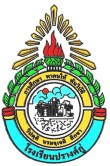 ใบสมัครเข้าร่วมการแข่งขันทักษะทางวิชาการ โรงเรียนปรางค์กู่กิจกรรมเปิดบ้านวิชาการและเปิดบ้านสถานศึกษาพอเพียงกลุ่มสาระการเรียนรู้การงานอาชีพและเทคโนโลยีวันที่ 24 กุมภาพันธ์ 2560 
ณ ห้องคอมพิวเตอร์ 1 (ห้อง 221) โรงเรียนปรางค์กู่ใบสมัครเข้าร่วมการแข่งขันการวาดภาพด้วยโปรแกรมคอมพิวเตอร์กราฟิก ระดับชั้นประถมศึกษาปีที่ 1 – 3 ระดับชั้นประถมศึกษาปีที่ 4 – 6โรงเรียน.................................................... ตำบล ......................... อำเภอ ...................... จังหวัด ......................สังกัด ...........................................................................................................1. ชื่อ – สกุล ........................................................................ ชั้นประถมศึกษาปีที่ .............. อายุ ................ ปี2. ชื่อ – สกุล ........................................................................ ชั้นประถมศึกษาปีที่ .............. อายุ ................ ปีครูผู้ควบคุม .........................................................................................................................................................โทรศัพท์ที่สามารถติดต่อได้ .................................................................................................................................   ลงชื่อ......................................................                                              	(....................................................)                                                          ผู้อำนวยการโรงเรียนหมายเหตุ    สมัครได้ตั้งแต่วันนี้  จนถึงวันที่ 24 กุมภาพันธ์ 2560รายละเอียดการสมัคร และหลักเกณฑ์การแข่งขันสามารถดาวโหลดได้ที่ http://www.prangku.ac.th  โทร 045-697-088ส่งใบสมัครด้วยตนเองที่ฝ่ายวิชาการโรงเรียนปรางค์กู่ หรือทางไปรษณีย์ หรือทางอีเมล์ admin@prangku.ac.th หรือ โทร 095-1944-999 (ผู้ดูแลระบบ)ใบสมัครเข้าร่วมการแข่งขันทักษะทางวิชาการ โรงเรียนปรางค์กู่กิจกรรมเปิดบ้านวิชาการและเปิดบ้านสถานศึกษาพอเพียงกลุ่มสาระการเรียนรู้การงานอาชีพและเทคโนโลยีวันที่ 24 กุมภาพันธ์ 2560 
ณ ห้องคอมพิวเตอร์ 1 (ห้อง 221) โรงเรียนปรางค์กู่ใบสมัครเข้าร่วมการแข่งขันการสร้างหนังสืออิเล็กทรอนิกส์ (E-book) ระดับชั้นมัธยมศึกษาปีที่ 1 – 3โรงเรียน.................................................... ตำบล ......................... อำเภอ ...................... จังหวัด ......................สังกัด ...........................................................................................................1. ชื่อ – สกุล ........................................................................ ชั้นมัธยมศึกษาปีที่ .............. อายุ ................ ปี2. ชื่อ – สกุล ........................................................................ ชั้นมัธยมศึกษาปีที่ .............. อายุ ................ ปีครูผู้ควบคุม .........................................................................................................................................................โทรศัพท์ที่สามารถติดต่อได้ .................................................................................................................................   ลงชื่อ......................................................                                              	(....................................................)                                                          ผู้อำนวยการโรงเรียนหมายเหตุ    สมัครได้ตั้งแต่วันนี้  จนถึงวันที่ 24 กุมภาพันธ์ 2560รายละเอียดการสมัคร และหลักเกณฑ์การแข่งขันสามารถดาวโหลดได้ที่ http://www.prangku.ac.th  โทร 045-697-088ส่งใบสมัครด้วยตนเองที่ฝ่ายวิชาการโรงเรียนปรางค์กู่ หรือทางไปรษณีย์ หรือทางอีเมล์ admin@prangku.ac.th หรือ โทร 095-1944-999 (ผู้ดูแลระบบ)